Publicado en 28050 el 17/10/2012 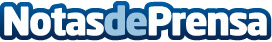 Todo lo que se puede conseguir a traves de los aromas¿Cómo vender más en su negocio?Datos de contacto:Ambientiza Marketing Aromatico S.L.Nota de prensa publicada en: https://www.notasdeprensa.es/todo-lo-que-se-puede-conseguir-a-traves-de-los-aromas Categorias: Marketing http://www.notasdeprensa.es